PAYROLL RECEIPT TEMPLATE	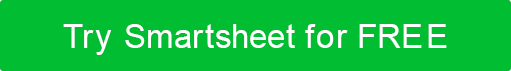 BUSINESS NAMEPLACE LOGO HEREPLACE LOGO HEREPLACE LOGO HEREPLACE LOGO HEREPLACE LOGO HEREPLACE LOGO HEREPLACE LOGO HEREPLACE LOGO HEREPLACE LOGO HEREAddress Line 1PLACE LOGO HEREPLACE LOGO HEREPLACE LOGO HEREPLACE LOGO HEREPLACE LOGO HEREPLACE LOGO HEREPLACE LOGO HEREPLACE LOGO HEREPLACE LOGO HEREAddress Line 2PLACE LOGO HEREPLACE LOGO HEREPLACE LOGO HEREPLACE LOGO HEREPLACE LOGO HEREPLACE LOGO HEREPLACE LOGO HEREPLACE LOGO HEREPLACE LOGO HERECity, State, ZipPLACE LOGO HEREPLACE LOGO HEREPLACE LOGO HEREPLACE LOGO HEREPLACE LOGO HEREPLACE LOGO HEREPLACE LOGO HEREPLACE LOGO HEREPLACE LOGO HEREPhonePLACE LOGO HEREPLACE LOGO HEREPLACE LOGO HEREPLACE LOGO HEREPLACE LOGO HEREPLACE LOGO HEREPLACE LOGO HEREPLACE LOGO HEREPLACE LOGO HEREWeb / EmailPLACE LOGO HEREPLACE LOGO HEREPLACE LOGO HEREPLACE LOGO HEREPLACE LOGO HEREPLACE LOGO HEREPLACE LOGO HEREPLACE LOGO HEREPLACE LOGO HEREEmployee NamePAY AND HOURSHOURSPYMNTPRE-TAX WITHHOLDINGSPRE-TAX WITHHOLDINGSPRE-TAX WITHHOLDINGSFEDERAL / STATE / PAYROLL TAXFEDERAL / STATE / PAYROLL TAXFEDERAL / STATE / PAYROLL TAXEmployee NumberRegular Hours401(K) ContributionFederal TaxFederal Filing StatusOvertime HoursOtherState TaxPay Begin DateHoliday HoursPOST-TAX DEDUCTIONSPOST-TAX DEDUCTIONSPOST-TAX DEDUCTIONSLocal TaxPay End DateVacation HoursInsurance PremiumsSocial SecurityTax AllowanceSick Time HoursOtherMedicareGROSSCURRENTYTDNETCURRENTYTDLEAVE TYPEHOURS SPENTHOURS SPENTHOURS REMAININGDAYS REMAININGDAYS REMAININGGross PayNet PayHolidaysFederal Taxable 
Gross PayVacationSick TimeMessagesREGISTERREGISTEREMPLOYEE
NUMBEREMPLOYEE
NAMEGENDER
M/FHIRE
DATEJOB TITLEANNUAL
SALARYREGULAR
HOURLY RATEREGULAR
HOURLY RATEOVERTIME
HOURLY RATEPAY
FREQUENCYYEARLY
HOLIDAYSYEARLY
VACATIONYEARLY
SICK DAYSOVERTIME
EXEMPTIONPRE-TAX WITHHOLDINGSPRE-TAX WITHHOLDINGSFEDERAL, STATE AND PAYROLL TAXESFEDERAL, STATE AND PAYROLL TAXESFEDERAL, STATE AND PAYROLL TAXESFEDERAL, STATE AND PAYROLL TAXESPOST-TAX DEDUCTIONSPOST-TAX DEDUCTIONSEMPLOYEE
NUMBEREMPLOYEE
NAMEFED.
FILING STATUSTAX
ALLOWANCE401(K)
CONTRIBUTIONOTHERSTATE
TAXLOCAL
TAXLOCAL
TAXSOCIAL
SECURITYMEDICAREINSURANCEOTHERADDRESSADDRESSCITYSTATEZIPSSN  
LAST 4DISCLAIMERAny articles, templates, or information provided by Smartsheet on the website are for reference only. While we strive to keep the information up to date and correct, we make no representations or warranties of any kind, express or implied, about the completeness, accuracy, reliability, suitability, or availability with respect to the website or the information, articles, templates, or related graphics contained on the website. Any reliance you place on such information is therefore strictly at your own risk.